The City School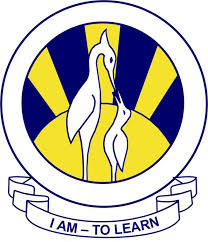 North Nazimabad Boys CampusIslamiyat WorksheetTopic: Biography of the Holy Prophet (SAW)Teacher: Ms. Najmus Sahar AbbasiName:_________________________Class:8/Sec: ________ Date_______________Q1.  Give complete details in account of Treaty of Hudaibiya with its importance.Q2. Give details of the Holy Prophet’s (SAW) experiences in the following caves:.Cave of HiraCave of SaurQ3.  Why did the Muslims migrate to Abyssinia? Discuss all the events with the reaction of Negus, the Abyssinian king.